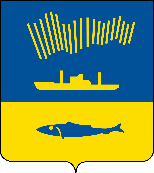 АДМИНИСТРАЦИЯ ГОРОДА МУРМАНСКАП О С Т А Н О В Л Е Н И Е 21.03.2023                                                                                                        № 944В соответствии с постановлениями администрации города Мурманска                от 14.11.2022 № 3532 «Об утверждении муниципальной программы города Мурманска «Жилищная политика» на 2023-2028 годы», от 15.01.2014 № 77  «Об утверждении порядка предоставления социальных выплат молодым и многодетным семьям – участникам подпрограммы «Обеспечение жильем молодых и многодетных семей города Мурманска» на 2023-2028 годы»,            от 23.08.2019 № 2856 «Об утверждении списков на 2020 год молодых и многодетных семей – участников подпрограммы «Обеспечение жильем молодых и многодетных семей города Мурманска» на 2018-2024 годы муниципальной программы города Мурманска «Управление имуществом и жилищная политика» на 2018-2024 годы», от 20.08.2020 № 1979                                «Об утверждении списков на 2021 год молодых и многодетных семей – участников подпрограммы «Обеспечение жильем молодых и многодетных семей города Мурманска» на 2018-2024 годы муниципальной программы города Мурманска «Управление имуществом и жилищная политика» на                2018-2024 годы», от 30.08.2022 № 2440 «Об утверждении списков на 2023 год молодых и многодетных семей – участников подпрограммы «Обеспечение жильем молодых и многодетных семей города Мурманска» на 2018-2024 годы муниципальной программы города Мурманска «Управление имуществом и жилищная политика» на 2018-2024 годы», от 25.01.2023 № 176                                «Об утверждении норматива стоимости одного квадратного метра общей площади жилья, принимаемого для расчета социальных выплат молодым и многодетным семьям в 2023 году - участникам подпрограммы «Обеспечение жильем молодых и многодетных семей города Мурманска» на 2023-2028 годы муниципальной программы города Мурманска «Жилищная политика»                   на 2023-2028 годы» п о с т а н о в л я ю: Утвердить список молодых семей – претендентов на получение социальных выплат в 2023 году в рамках реализации подпрограммы «Обеспечение жильем молодых и многодетных семей города Мурманска»        на 2023-2028 годы муниципальной программы города Мурманска «Жилищная политика» на 2023-2028 годы (далее – Подпрограмма) согласно приложению  № 1 к настоящему постановлению.Утвердить список многодетных семей – претендентов на получение социальных выплат в 2023 году в рамках реализации Подпрограммы согласно приложению № 2 к настоящему постановлению.Комитету по экономическому развитию администрации города Мурманска (Канаш И.С.) обеспечить выдачу свидетельств о праве на получение социальной выплаты на приобретение (строительство) жилья в 2023 году молодым и многодетным семьям – участникам Подпрограммы, указанным в приложениях № 1 и № 2 к настоящему постановлению.Отделу информационно-технического обеспечения и защиты информации администрации города Мурманска (Кузьмин А.Н.) разместить настоящее постановление без приложений на официальном сайте администрации города Мурманска в сети Интернет.5. Контроль за выполнением настоящего постановления возложить        на заместителя главы администрации города Мурманска Синякаева Р.Р.Глава администрации города Мурманска                                                                         Ю.В. Сердечкин